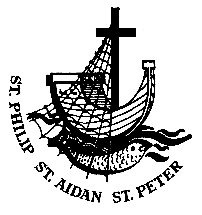 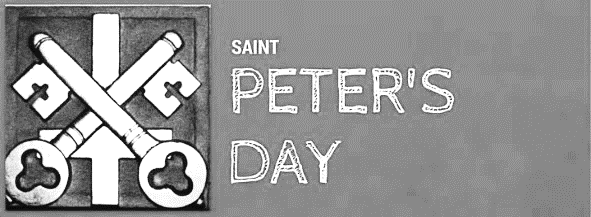 Welcome   欢迎 Wek Cuke Loor     خوش آمدید  Sentence: Peter says to Jesus, ‘Lord, you know everything; you know that I love you.’ John 21.17Prayer of the DayAlmighty God, whose apostles Peter and Paul glorified you in their deaths as in their lives: grant that your Church, inspired by their teaching and example, and knit together in unity by your Spirit, may ever stand firm upon the one foundation, your Son Jesus Christ our Lord; who lives and reigns with you, in the unity of the Holy Spirit, one God, now and for ever. Amen.First Reading: Acts 12.1-11 1 About that time King Herod laid violent hands upon some who belonged to the church. 2 He had James, the brother of John, killed with the sword. 3 After he saw that it pleased the Jews, he proceeded to arrest Peter also. (This was during the festival of Unleavened Bread.) 4 When he had seized him, he put him in prison and handed him over to four squads of soldiers to guard him, intending to bring him out to the people after the Passover. 5 While Peter was kept in prison, the church prayed fervently to God for him. 6 The very night before Herod was going to bring him out, Peter, bound with two chains, was sleeping between two soldiers, while guards in front of the door were keeping watch over the prison. 7 Suddenly an angel of the Lord appeared and a light shone in the cell. He tapped Peter on the side and woke him, saying, ‘Get up quickly.’ And the chains fell off his wrists. 8 The angel said to him, ‘Fasten your belt and put on your sandals.’ He did so. Then he said to him, ‘Wrap your cloak around you and follow me.’ 9 Peter went out and followed him; he did not realize that what was happening with the angel’s help was real; he thought he was seeing a vision. 10 After they had passed the first and the second guard, they came before the iron gate leading into the city. It opened for them of its own accord, and they went outside and walked along a lane, when suddenly the angel left him. 11 Then Peter came to himself and said, ‘Now I am sure that the Lord has sent his angel and rescued me from the hands of Herod and from all that the Jewish people were expecting.’For the word of the Lord, thanks be to GodPsalm:  34.1-10I will bless the Lord continually:  his praise shall be always in my mouth.Let my soul boast of the Lord:  the humble shall hear it and rejoice.O praise the Lord with me:  let us exalt his name together.For I sought the Lord’s help and he answered:
 and he freed me from all my fears.Look towards him and be bright with joy:  your faces shall not be ashamed.Here is a wretch who cried, and the Lord heard him:
 and saved him from all his troubles.The angel of the Lord encamps round those who fear him:
 and delivers them in their need.O taste and see that the Lord is good: happy the man who hides in him!Fear the Lord, all you his holy ones:  for those who fear him never lack.Lions may suffer want and go hungry:  but those who seek the Lord lack nothing goodSecond Reading: 2 Timothy 4.6-8 and 17-186 As for me, I am already being poured out as a libation, and the time of my departure has come. 7 I have fought the good fight, I have finished the race, I have kept the faith. 8 From now on there is reserved for me the crown of righteousness, which the Lord, the righteous judge, will give to me on that day, and not only to me but also to all who have longed for his appearing. 17 But the Lord stood by me and gave me strength, so that through me the message might be fully proclaimed and all the Gentiles might hear it. So I was rescued from the lion’s mouth. 18 The Lord will rescue me from every evil attack and save me for his heavenly kingdom. To him be the glory for ever and ever. Amen.For the word of the Lord, thanks be to GodThe Gospel of our Lord Jesus Christ according to John, Chapter 21, beginning at Verse 15Glory to you Lord Jesus Christ15 When they had finished breakfast, Jesus said to Simon Peter, ‘Simon son of John, do you love me more than these?’ He said to him, ‘Yes, Lord; you know that I love you.’ Jesus said to him, ‘Feed my lambs.’ 16 A second time he said to him, ‘Simon son of John, do you love me?’ He said to him, ‘Yes, Lord; you know that I love you.’ Jesus said to him, ‘Tend my sheep.’ 17 He said to him the third time, ‘Simon son of John, do you love me?’ Peter felt hurt because he said to him the third time, ‘Do you love me?’ And he said to him, ‘Lord, you know everything; you know that I love you.’ Jesus said to him, ‘Feed my sheep. 18 Very truly, I tell you, when you were younger, you used to fasten your own belt and to go wherever you wished. But when you grow old, you will stretch out your hands, and someone else will fasten a belt around you and take you where you do not wish to go.’ 19 (He said this to indicate the kind of death by which he would glorify God.) After this he said to him, ‘Follow me.’ 20 Peter turned and saw the disciple whom Jesus loved following them; he was the one who had reclined next to Jesus at the supper and had said, ‘Lord, who is it that is going to betray you?’ 21 When Peter saw him, he said to Jesus, ‘Lord, what about him?’ 22 Jesus said to him, ‘If it is my will that he remain until I come, what is that to you? Follow me!’For the Gospel of our Lord, praise to you Lord Jesus ChristPrayer of the WeekO God, who for our redemption gave your only-begotten Son to suffer death upon a cross, and by his glorious resurrection delivered us from the power of the enemy:grant us so to die daily to sin that we may evermore live with him in the joy of his resurrection; through the same Jesus Christ our Lord. Amen.Years Mind  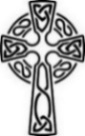 Dorothy Lapworth, Fr James Robertson Senior, Peter Danby, Fr Kevin Joyner, Evelyn Carty-Salmon, Mark Borg, Harold Shepherd, and Mary Carden, whose   anniversaries occur at this time.                                 Prayer PointsThe Church: The Anglican Church of Tanzania (Abp. Maimbo William Mndolwa); The Diocese of Melbourne (Abp Philip Freier, Asst Bps Paul Barker, Bradly Billings, Genieve Blackwell, Kate Prowd, Clergy & People); Ecumenical Affairs Committee; St Thomas' Werribee (vacant incumbency, Nisher Kunoo).The Parish: Give thanks for our Patronal Festival and for the return of Fr Shane.The World: Pray for the people of Afghanistan and all affected by earthquakes.The Nation: Pray for all unemployed and those unhappy at work.Daily Readings	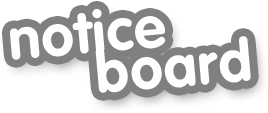 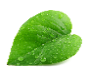 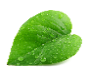   MOTHERS’ UNION Eight visitors and 11 members enjoyed an afternoon of fellowship, viewing clothing and afternoon tea while attending the Blume’s Fashions event. We may see a few fashions at church! Five small raffle prizes raised $95 which will be forwarded to MU office and put towards the Australian Disaster Fund which has been in demand with floods and fires.The next meeting is Wednesday, 27 July. We will take part in the worldwide Wave of Prayer.                                       FOOD DONATIONSAll food donations for those in need are much appreciated and delivered regularly (thank you Margaret P, Laurence and Jan!).  We are trialling a new system where food bags can be dropped off in the Undercroft and will be kept there until collected. This means you can drop them off on your way in via the Undercroft or after the service at morning teatime. If you have a problem with this, see Cecilia who can take them in for you.BOR ORPHANAGE AND SCHOOL – UPDATE  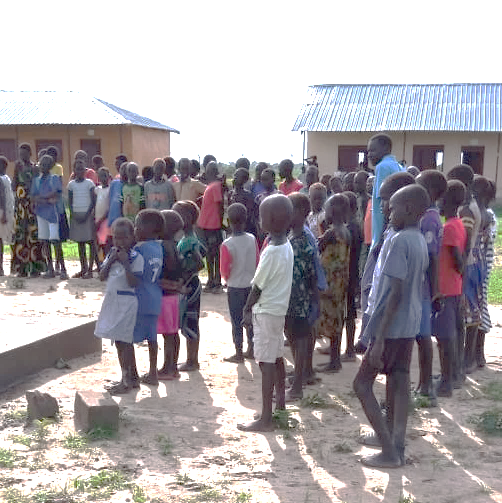 Our school is operational and fully staffed.  Fr Joseph was involved in the selection of teaching and support staff while he was in Bortown.  Many schools in South Sudan have difficulty finding the money to pay teachers, so teachers leave to earn money elsewhere.  To keep our staff, we have committed to paying the staff on time each month.  Many of the families struggle to pay school fees, so we ask for your continued support to help meet the costs of paying teachers and running the school.A reminder to all our supporters that our charity is registered with the Australian Charities & Not-for-profit Commission (ACNC) as a public benevolent institution, and all donations of $2 or more are tax-deductible.  In early July I will issue tax receipts to all who have made a donation to our building appeal in the 2021-2022 tax year.  Donations can be made to our bank account in Box Hill:Bank: ANZ BSB: 013 225Account: 280731691Account name: ABAAR ORPHANAGE BORTOWN SOUTH SUDAN INC          Margaret DooleyFREE PUBLIC LECTURE Join us for the Hughes-Cheong public lecture, to be presented by our visiting scholar Dr Willie James Jennings, Associate Professor of Systematic Theology and Africana Studies, Yale Divinity School, Yale University.Thursday 7 July 2022,  7.30–9pm    Craig Auditorium, Gateway Building, Trinity College, 100 Royal Parade, Parkville (enter via Gate C)RSVP by 5pm Wednesday 6 July 2022  Click here to RSVPEnquiries: Trinity College Theological School | 03 9348 7127 theologyevents@trinity.edu.auTHANK YOU TO mICHELEA very big thank you to Michele for taking on the gigantic task of producing a master roster and for doing it so well! We all need to be aware of possible clashes and when we may not be able to do our task and make sure that we find others to fill in when necessary.  Thank you all as well for being supportive.TO make you smile… Saint Peter went running up to God expressing concern that a large group of Russians are waiting outside the pearly gates.
‘Tell them to line up and think about their sins’ shouts the Almighty One.
A short while later St Peter returns shouting 'They've gone'
God cries 'What all 150,000 of them?'
St Peter replies 'No, the gates. They've taken the gates!'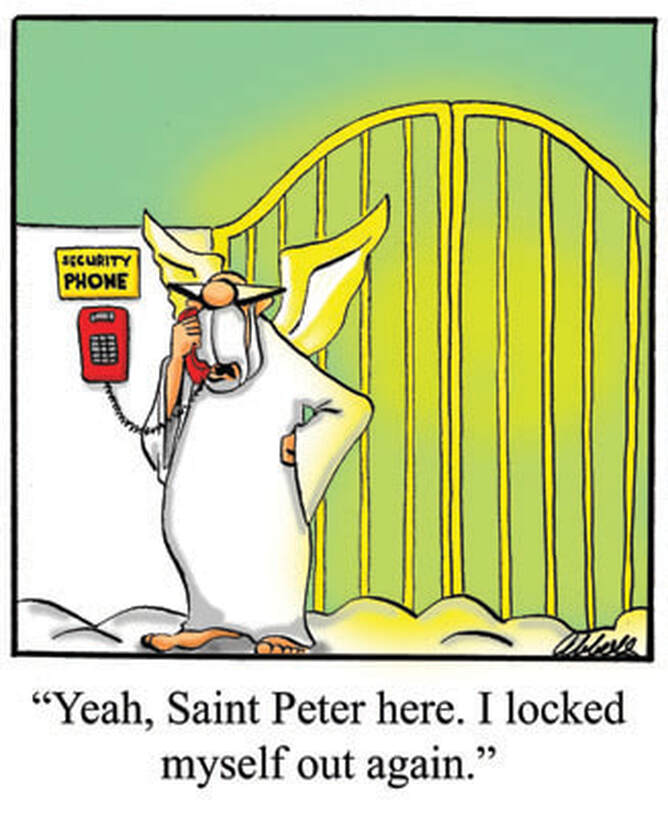 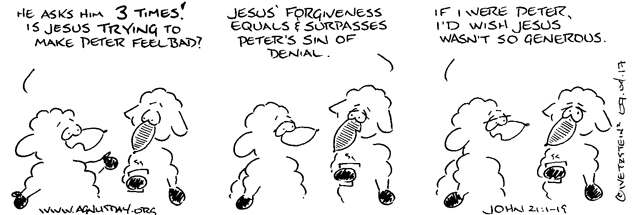 Week  AheadSUNDAY 3.07.22   St Peter’s Day  11.30am Patronal Festival        2.30-4.30pm Prayers in Mandarin, St Aidan’s   5.00am Farsi Service, St Aidan’s  MON 4.07.22        9.30-10.30am Tai Chi hall (on holiday)         6.30-8.30pm Tai Chi hall  (on holiday) TUES 5.07.22         8.30am-12.30pm Office open         9.00-1.00pm Men at Work   6.00-8.00pm Bellydancing, hall   WED 6.07.22         10.30am Eucharist          9.30-11.30am Play group (kindergarten)                Starting Term 3         10-11.30am Tai Chi hall (on holiday)          8.00-900pm Choir practice, Undercroft           THU 7.07.22  9.00am-1.00pm Office open   6.30-9.30pm Crossways ESL, hall                                     (on holiday)        FRI 8.07.22 7.30am Eucharist 5.30-9.30pm Mandarin Prayer Group SAT 9.07.21  10.30am-1.30pm Saturday School, hall and                                                                                                         Undercroft  (on holiday) 4.30-8.30pm Piano set up and concert SUNDAY 10.07.22  8.00am Eucharist, 9.30am Eucharist 11.30am Mandarin service  2.30pm Dinka service 2.30-4.30pm Prayers in Mandarin, St Aidan’s 5.00pm Farsi Service, St Aidan’s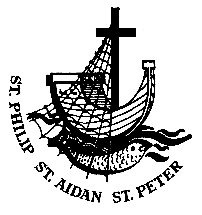 MondayHosea 2.16-22Ps 145.1-9Matthew 9.18-26TuesdayHosea 8.4-7, 11-13Ps 115.1-11Matthew 9.32-38WednesdayHosea 101-12Ps 105.1-7Matthew 10.1-7ThursdayHosea 11.1-9Ps 80.1-2, 14-19Matthew 10.7-15Friday Hosea 14.2-10Ps 51.6-15Matthew 10.16-23Saturday Isaiah 6.1-8Ps 93Matthew 10.24-33Today 3.7.22   11.30amPatronal Festival                           Next week 10.7.22     SIDESPEOPLESandra L, Noel WMichele M, Barbara PSERVERSRosemary S, Michele M, Garry MElizabeth B, Judy J, Kim CREADERSTBAMartin F, Edwin CINTERCESSORVicar Michele M COUNTINGHilary B,   Elizabeth BMichele M, Rob KMORNING TEAAll available helpers who can assist. Setting up from 10am.Rosemary S, Peter W, Janet H